PROMPTS FOR CROSS-CULTURAL REQUIREMENT EVENT REFLECTION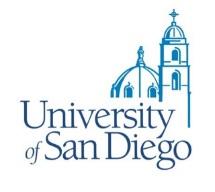 Instructions: Please respond to each of the prompts below. Your responses should be specific, evidence-based, and example-rich. Writing should be free of errors and reflect graduate-level writing skill. Feel free to use additional space, but work hard not to exceed 4 double-spaced pages. Candidates can earn from 10-20 hours depending on the experience. Email your reflection to the lead faculty who planned or led the experience AND your advisor. They will assess your reflection and certify that you fulfilled all required aspects of the experiences (hours, reflection, expectations for participation, etc.) to your advisor, cc-ing to you. Once your faculty member has approved your reflection, your advisor will then record this on the Cross-Cultural Experience Requirement Tracking Form.Description of the activities and individuals involved in the experience. Describe the activities and individuals involved in the experienceDescribe why the total experience was structured as it was. What do you think was the purpose in structuring these activities and interactions with the individuals? What was your role in the experience?Discuss your learning:What major themes or ideas emerged throughout the experience? What assets or funds of knowledge did you notice in the people and community involved in this experience?Provide specific instances and examples from the experience of how your ideas, beliefs, and dispositions were challenged, confirmed, and/or shifted. The American Psychological Association states that multiculturalism “recognizes the broad scope of dimensions of race, ethnicity, language, sexual orientation, gender, age, disability, class status, education, religious/spiritual orientation, and other cultural dimensions (pp. 9-10)[1].” Discuss your experience in relation to multiculturalism. Please note that there may be aspects of multiculturalism that were more or less salient than others during this experience. Rather than responding in a check-list manner, discuss those aspects of multiculturalism that were most salient during this experience.What dimension(s) of multiculturalism did you notice during this experience? What did you learn? How were you challenged? Potential applications: How might what you learned from this experience be applied in your future work as an educator?How will you share your new learning with others (peers/colleagues/family)?How were you transformed by this experience? [1] American Psychological Association (2002). Guidelines on Multicultural Education, Training, Research, Practice, and Organizational Change for Psychologists. https://www.apa.org/pi/oema/resources/policy/multicultural-guideline.pdfYOUR NAME:                                                                           DATE:NAME OF EVENT:	                                                                  ADVISOR’S NAME:	TIME OR DURATION:                                                            ORGANIZED BY:EXPECTED LEARNING OUTCOME/S: